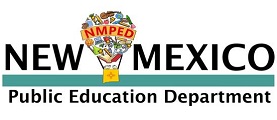 Initial School Health Assistant, Grades Pre K-12 License ChecklistDocuments Required:  Social Security number provided, (Copy of card needs to be provided, if social not placed on application)  Verification a current certification in CPR  Verification a current Certification in First Aid Verification of a NM Department of Health and Public Education Department training for school health assistants, related to state/federal laws, regulations, and guidelines  Superintendent Verification FormFor office use only: Email sent requesting:       Level 1:  3 year license issued     Level 1@: 1 year license issued, need to provide: Verification of a NM Department of Health and Public Education Department training for school health assistants, related to state/federal laws, regulations, and guidelines    Comments:      Licensee’s Name:                                         File Number:                 Application Date:          Issue/Review Date:      Consultant’s Name: License Type:           704